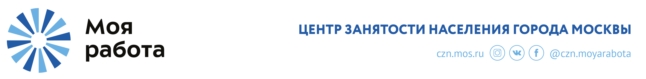 Сведения о заявителе:     Иванов Иван ИвановичДокумент, удостоверяющий личностьПаспорт РФ, хххх хххххх, выдан хххх-хх-хх, Отделением_____________________________Адрес места жительства ______________________________, Контактная информациятел. (ххх) хххххххэл. почта _____________Сведения о заявителе:     Иванов Иван ИвановичДокумент, удостоверяющий личностьПаспорт РФ, хххх хххххх, выдан хххх-хх-хх, Отделением_____________________________Адрес места жительства ______________________________, Контактная информациятел. (ххх) хххххххэл. почта _____________Сведения о заявителе:     Иванов Иван ИвановичДокумент, удостоверяющий личностьПаспорт РФ, хххх хххххх, выдан хххх-хх-хх, Отделением_____________________________Адрес места жительства ______________________________, Контактная информациятел. (ххх) хххххххэл. почта _____________Кому адресован документ:	Государственное казенное учреждение города Москвы Центр занятости населения города МосквыЗаместителю директора Непочатых Ларисе АнатольевнеСведения о заявителе:     Иванов Иван ИвановичДокумент, удостоверяющий личностьПаспорт РФ, хххх хххххх, выдан хххх-хх-хх, Отделением_____________________________Адрес места жительства ______________________________, Контактная информациятел. (ххх) хххххххэл. почта _____________Сведения о заявителе:     Иванов Иван ИвановичДокумент, удостоверяющий личностьПаспорт РФ, хххх хххххх, выдан хххх-хх-хх, Отделением_____________________________Адрес места жительства ______________________________, Контактная информациятел. (ххх) хххххххэл. почта _____________Сведения о заявителе:     Иванов Иван ИвановичДокумент, удостоверяющий личностьПаспорт РФ, хххх хххххх, выдан хххх-хх-хх, Отделением_____________________________Адрес места жительства ______________________________, Контактная информациятел. (ххх) хххххххэл. почта _____________Заявление о прохождении обучения в рамках программы профессионального обучения и дополнительного профессионального образования граждан в возрасте 50 лет и старшев городе Москве до 2024 годаЗаявление о прохождении обучения в рамках программы профессионального обучения и дополнительного профессионального образования граждан в возрасте 50 лет и старшев городе Москве до 2024 годаЗаявление о прохождении обучения в рамках программы профессионального обучения и дополнительного профессионального образования граждан в возрасте 50 лет и старшев городе Москве до 2024 годаЗаявление о прохождении обучения в рамках программы профессионального обучения и дополнительного профессионального образования граждан в возрасте 50 лет и старшев городе Москве до 2024 годаЗаявление о прохождении обучения в рамках программы профессионального обучения и дополнительного профессионального образования граждан в возрасте 50 лет и старшев городе Москве до 2024 года    Прошу направить меня на обучение в рамках программы профессионального обучения и дополнительного профессионального образования граждан в возрасте 50 лет и старше в городе Москве до 2024 года в связи с:________________________________________________________________    Прошу направить меня на обучение в рамках программы профессионального обучения и дополнительного профессионального образования граждан в возрасте 50 лет и старше в городе Москве до 2024 года в связи с:________________________________________________________________    Прошу направить меня на обучение в рамках программы профессионального обучения и дополнительного профессионального образования граждан в возрасте 50 лет и старше в городе Москве до 2024 года в связи с:________________________________________________________________    Прошу направить меня на обучение в рамках программы профессионального обучения и дополнительного профессионального образования граждан в возрасте 50 лет и старше в городе Москве до 2024 года в связи с:________________________________________________________________    Прошу направить меня на обучение в рамках программы профессионального обучения и дополнительного профессионального образования граждан в возрасте 50 лет и старше в городе Москве до 2024 года в связи с:________________________________________________________________    Решение об отказе в приеме заявления о прохождении обучения прошу: вручить лично, направить почтовым отправлением (нужное подчеркнуть).     Решение об отказе в приеме заявления о прохождении обучения прошу: вручить лично, направить почтовым отправлением (нужное подчеркнуть).     Решение об отказе в приеме заявления о прохождении обучения прошу: вручить лично, направить почтовым отправлением (нужное подчеркнуть).     Решение об отказе в приеме заявления о прохождении обучения прошу: вручить лично, направить почтовым отправлением (нужное подчеркнуть).     Решение об отказе в приеме заявления о прохождении обучения прошу: вручить лично, направить почтовым отправлением (нужное подчеркнуть). Иванов Иван ИвановичИванов Иван ИвановичИванов Иван Ивановичподпись25 марта 2020 г.    Настоящим подтверждаю свое согласие на осуществление Государственным казенным учреждением города Москвы Центр занятости населения города Москвы следующих действий с моими персональными данными: их обработку, включая сбор, систематизацию, накопление, хранение, уточнение (обновление, изменение), использование, обезличивание, распространение (в том числе передачу третьим лицам), блокирование, уничтожение персональных данных, в том числе в автоматизированном режиме, в целях     Настоящим подтверждаю свое согласие на осуществление Государственным казенным учреждением города Москвы Центр занятости населения города Москвы следующих действий с моими персональными данными: их обработку, включая сбор, систематизацию, накопление, хранение, уточнение (обновление, изменение), использование, обезличивание, распространение (в том числе передачу третьим лицам), блокирование, уничтожение персональных данных, в том числе в автоматизированном режиме, в целях     Настоящим подтверждаю свое согласие на осуществление Государственным казенным учреждением города Москвы Центр занятости населения города Москвы следующих действий с моими персональными данными: их обработку, включая сбор, систематизацию, накопление, хранение, уточнение (обновление, изменение), использование, обезличивание, распространение (в том числе передачу третьим лицам), блокирование, уничтожение персональных данных, в том числе в автоматизированном режиме, в целях     Настоящим подтверждаю свое согласие на осуществление Государственным казенным учреждением города Москвы Центр занятости населения города Москвы следующих действий с моими персональными данными: их обработку, включая сбор, систематизацию, накопление, хранение, уточнение (обновление, изменение), использование, обезличивание, распространение (в том числе передачу третьим лицам), блокирование, уничтожение персональных данных, в том числе в автоматизированном режиме, в целях     Настоящим подтверждаю свое согласие на осуществление Государственным казенным учреждением города Москвы Центр занятости населения города Москвы следующих действий с моими персональными данными: их обработку, включая сбор, систематизацию, накопление, хранение, уточнение (обновление, изменение), использование, обезличивание, распространение (в том числе передачу третьим лицам), блокирование, уничтожение персональных данных, в том числе в автоматизированном режиме, в целях     Настоящим подтверждаю свое согласие на осуществление Государственным казенным учреждением города Москвы Центр занятости населения города Москвы следующих действий с моими персональными данными: их обработку, включая сбор, систематизацию, накопление, хранение, уточнение (обновление, изменение), использование, обезличивание, распространение (в том числе передачу третьим лицам), блокирование, уничтожение персональных данных, в том числе в автоматизированном режиме, в целях     Настоящим подтверждаю свое согласие на осуществление Государственным казенным учреждением города Москвы Центр занятости населения города Москвы следующих действий с моими персональными данными: их обработку, включая сбор, систематизацию, накопление, хранение, уточнение (обновление, изменение), использование, обезличивание, распространение (в том числе передачу третьим лицам), блокирование, уничтожение персональных данных, в том числе в автоматизированном режиме, в целях     Настоящим подтверждаю свое согласие на осуществление Государственным казенным учреждением города Москвы Центр занятости населения города Москвы следующих действий с моими персональными данными: их обработку, включая сбор, систематизацию, накопление, хранение, уточнение (обновление, изменение), использование, обезличивание, распространение (в том числе передачу третьим лицам), блокирование, уничтожение персональных данных, в том числе в автоматизированном режиме, в целях     Настоящим подтверждаю свое согласие на осуществление Государственным казенным учреждением города Москвы Центр занятости населения города Москвы следующих действий с моими персональными данными: их обработку, включая сбор, систематизацию, накопление, хранение, уточнение (обновление, изменение), использование, обезличивание, распространение (в том числе передачу третьим лицам), блокирование, уничтожение персональных данных, в том числе в автоматизированном режиме, в целях     Настоящим подтверждаю свое согласие на осуществление Государственным казенным учреждением города Москвы Центр занятости населения города Москвы следующих действий с моими персональными данными: их обработку, включая сбор, систематизацию, накопление, хранение, уточнение (обновление, изменение), использование, обезличивание, распространение (в том числе передачу третьим лицам), блокирование, уничтожение персональных данных, в том числе в автоматизированном режиме, в целях получения информации из территориального органа Пенсионного фонда Российской Федерации о получении (неполучении) страховой пенсии по старости1, а также их использование органами государственной власти города Москвы, подведомственными им организациями, организацией, осуществляющей образовательную деятельность, при направлении на профессиональное обучение или дополнительное профессиональное образование, в том числе в целях улучшения их деятельности.     Настоящее согласие не устанавливает предельных сроков обработки данных.    Порядок отзыва согласия на обработку персональных данных мне известен.    Прошу информировать меня о дате начала обучения, об организации, осуществляющей обучение и участвующей в реализации Программы, о ее контактных данных, месте проведения занятий, содержании образовательной программы, сроках обучения и об ожидаемых результатах освоения образовательной программы: лично, по телефону, электронной почте (нужное подчеркнуть).получения информации из территориального органа Пенсионного фонда Российской Федерации о получении (неполучении) страховой пенсии по старости1, а также их использование органами государственной власти города Москвы, подведомственными им организациями, организацией, осуществляющей образовательную деятельность, при направлении на профессиональное обучение или дополнительное профессиональное образование, в том числе в целях улучшения их деятельности.     Настоящее согласие не устанавливает предельных сроков обработки данных.    Порядок отзыва согласия на обработку персональных данных мне известен.    Прошу информировать меня о дате начала обучения, об организации, осуществляющей обучение и участвующей в реализации Программы, о ее контактных данных, месте проведения занятий, содержании образовательной программы, сроках обучения и об ожидаемых результатах освоения образовательной программы: лично, по телефону, электронной почте (нужное подчеркнуть).получения информации из территориального органа Пенсионного фонда Российской Федерации о получении (неполучении) страховой пенсии по старости1, а также их использование органами государственной власти города Москвы, подведомственными им организациями, организацией, осуществляющей образовательную деятельность, при направлении на профессиональное обучение или дополнительное профессиональное образование, в том числе в целях улучшения их деятельности.     Настоящее согласие не устанавливает предельных сроков обработки данных.    Порядок отзыва согласия на обработку персональных данных мне известен.    Прошу информировать меня о дате начала обучения, об организации, осуществляющей обучение и участвующей в реализации Программы, о ее контактных данных, месте проведения занятий, содержании образовательной программы, сроках обучения и об ожидаемых результатах освоения образовательной программы: лично, по телефону, электронной почте (нужное подчеркнуть).получения информации из территориального органа Пенсионного фонда Российской Федерации о получении (неполучении) страховой пенсии по старости1, а также их использование органами государственной власти города Москвы, подведомственными им организациями, организацией, осуществляющей образовательную деятельность, при направлении на профессиональное обучение или дополнительное профессиональное образование, в том числе в целях улучшения их деятельности.     Настоящее согласие не устанавливает предельных сроков обработки данных.    Порядок отзыва согласия на обработку персональных данных мне известен.    Прошу информировать меня о дате начала обучения, об организации, осуществляющей обучение и участвующей в реализации Программы, о ее контактных данных, месте проведения занятий, содержании образовательной программы, сроках обучения и об ожидаемых результатах освоения образовательной программы: лично, по телефону, электронной почте (нужное подчеркнуть).получения информации из территориального органа Пенсионного фонда Российской Федерации о получении (неполучении) страховой пенсии по старости1, а также их использование органами государственной власти города Москвы, подведомственными им организациями, организацией, осуществляющей образовательную деятельность, при направлении на профессиональное обучение или дополнительное профессиональное образование, в том числе в целях улучшения их деятельности.     Настоящее согласие не устанавливает предельных сроков обработки данных.    Порядок отзыва согласия на обработку персональных данных мне известен.    Прошу информировать меня о дате начала обучения, об организации, осуществляющей обучение и участвующей в реализации Программы, о ее контактных данных, месте проведения занятий, содержании образовательной программы, сроках обучения и об ожидаемых результатах освоения образовательной программы: лично, по телефону, электронной почте (нужное подчеркнуть).получения информации из территориального органа Пенсионного фонда Российской Федерации о получении (неполучении) страховой пенсии по старости1, а также их использование органами государственной власти города Москвы, подведомственными им организациями, организацией, осуществляющей образовательную деятельность, при направлении на профессиональное обучение или дополнительное профессиональное образование, в том числе в целях улучшения их деятельности.     Настоящее согласие не устанавливает предельных сроков обработки данных.    Порядок отзыва согласия на обработку персональных данных мне известен.    Прошу информировать меня о дате начала обучения, об организации, осуществляющей обучение и участвующей в реализации Программы, о ее контактных данных, месте проведения занятий, содержании образовательной программы, сроках обучения и об ожидаемых результатах освоения образовательной программы: лично, по телефону, электронной почте (нужное подчеркнуть).получения информации из территориального органа Пенсионного фонда Российской Федерации о получении (неполучении) страховой пенсии по старости1, а также их использование органами государственной власти города Москвы, подведомственными им организациями, организацией, осуществляющей образовательную деятельность, при направлении на профессиональное обучение или дополнительное профессиональное образование, в том числе в целях улучшения их деятельности.     Настоящее согласие не устанавливает предельных сроков обработки данных.    Порядок отзыва согласия на обработку персональных данных мне известен.    Прошу информировать меня о дате начала обучения, об организации, осуществляющей обучение и участвующей в реализации Программы, о ее контактных данных, месте проведения занятий, содержании образовательной программы, сроках обучения и об ожидаемых результатах освоения образовательной программы: лично, по телефону, электронной почте (нужное подчеркнуть).получения информации из территориального органа Пенсионного фонда Российской Федерации о получении (неполучении) страховой пенсии по старости1, а также их использование органами государственной власти города Москвы, подведомственными им организациями, организацией, осуществляющей образовательную деятельность, при направлении на профессиональное обучение или дополнительное профессиональное образование, в том числе в целях улучшения их деятельности.     Настоящее согласие не устанавливает предельных сроков обработки данных.    Порядок отзыва согласия на обработку персональных данных мне известен.    Прошу информировать меня о дате начала обучения, об организации, осуществляющей обучение и участвующей в реализации Программы, о ее контактных данных, месте проведения занятий, содержании образовательной программы, сроках обучения и об ожидаемых результатах освоения образовательной программы: лично, по телефону, электронной почте (нужное подчеркнуть).получения информации из территориального органа Пенсионного фонда Российской Федерации о получении (неполучении) страховой пенсии по старости1, а также их использование органами государственной власти города Москвы, подведомственными им организациями, организацией, осуществляющей образовательную деятельность, при направлении на профессиональное обучение или дополнительное профессиональное образование, в том числе в целях улучшения их деятельности.     Настоящее согласие не устанавливает предельных сроков обработки данных.    Порядок отзыва согласия на обработку персональных данных мне известен.    Прошу информировать меня о дате начала обучения, об организации, осуществляющей обучение и участвующей в реализации Программы, о ее контактных данных, месте проведения занятий, содержании образовательной программы, сроках обучения и об ожидаемых результатах освоения образовательной программы: лично, по телефону, электронной почте (нужное подчеркнуть).получения информации из территориального органа Пенсионного фонда Российской Федерации о получении (неполучении) страховой пенсии по старости1, а также их использование органами государственной власти города Москвы, подведомственными им организациями, организацией, осуществляющей образовательную деятельность, при направлении на профессиональное обучение или дополнительное профессиональное образование, в том числе в целях улучшения их деятельности.     Настоящее согласие не устанавливает предельных сроков обработки данных.    Порядок отзыва согласия на обработку персональных данных мне известен.    Прошу информировать меня о дате начала обучения, об организации, осуществляющей обучение и участвующей в реализации Программы, о ее контактных данных, месте проведения занятий, содержании образовательной программы, сроках обучения и об ожидаемых результатах освоения образовательной программы: лично, по телефону, электронной почте (нужное подчеркнуть).получения информации из территориального органа Пенсионного фонда Российской Федерации о получении (неполучении) страховой пенсии по старости1, а также их использование органами государственной власти города Москвы, подведомственными им организациями, организацией, осуществляющей образовательную деятельность, при направлении на профессиональное обучение или дополнительное профессиональное образование, в том числе в целях улучшения их деятельности.     Настоящее согласие не устанавливает предельных сроков обработки данных.    Порядок отзыва согласия на обработку персональных данных мне известен.    Прошу информировать меня о дате начала обучения, об организации, осуществляющей обучение и участвующей в реализации Программы, о ее контактных данных, месте проведения занятий, содержании образовательной программы, сроках обучения и об ожидаемых результатах освоения образовательной программы: лично, по телефону, электронной почте (нужное подчеркнуть).получения информации из территориального органа Пенсионного фонда Российской Федерации о получении (неполучении) страховой пенсии по старости1, а также их использование органами государственной власти города Москвы, подведомственными им организациями, организацией, осуществляющей образовательную деятельность, при направлении на профессиональное обучение или дополнительное профессиональное образование, в том числе в целях улучшения их деятельности.     Настоящее согласие не устанавливает предельных сроков обработки данных.    Порядок отзыва согласия на обработку персональных данных мне известен.    Прошу информировать меня о дате начала обучения, об организации, осуществляющей обучение и участвующей в реализации Программы, о ее контактных данных, месте проведения занятий, содержании образовательной программы, сроках обучения и об ожидаемых результатах освоения образовательной программы: лично, по телефону, электронной почте (нужное подчеркнуть).получения информации из территориального органа Пенсионного фонда Российской Федерации о получении (неполучении) страховой пенсии по старости1, а также их использование органами государственной власти города Москвы, подведомственными им организациями, организацией, осуществляющей образовательную деятельность, при направлении на профессиональное обучение или дополнительное профессиональное образование, в том числе в целях улучшения их деятельности.     Настоящее согласие не устанавливает предельных сроков обработки данных.    Порядок отзыва согласия на обработку персональных данных мне известен.    Прошу информировать меня о дате начала обучения, об организации, осуществляющей обучение и участвующей в реализации Программы, о ее контактных данных, месте проведения занятий, содержании образовательной программы, сроках обучения и об ожидаемых результатах освоения образовательной программы: лично, по телефону, электронной почте (нужное подчеркнуть).получения информации из территориального органа Пенсионного фонда Российской Федерации о получении (неполучении) страховой пенсии по старости1, а также их использование органами государственной власти города Москвы, подведомственными им организациями, организацией, осуществляющей образовательную деятельность, при направлении на профессиональное обучение или дополнительное профессиональное образование, в том числе в целях улучшения их деятельности.     Настоящее согласие не устанавливает предельных сроков обработки данных.    Порядок отзыва согласия на обработку персональных данных мне известен.    Прошу информировать меня о дате начала обучения, об организации, осуществляющей обучение и участвующей в реализации Программы, о ее контактных данных, месте проведения занятий, содержании образовательной программы, сроках обучения и об ожидаемых результатах освоения образовательной программы: лично, по телефону, электронной почте (нужное подчеркнуть).получения информации из территориального органа Пенсионного фонда Российской Федерации о получении (неполучении) страховой пенсии по старости1, а также их использование органами государственной власти города Москвы, подведомственными им организациями, организацией, осуществляющей образовательную деятельность, при направлении на профессиональное обучение или дополнительное профессиональное образование, в том числе в целях улучшения их деятельности.     Настоящее согласие не устанавливает предельных сроков обработки данных.    Порядок отзыва согласия на обработку персональных данных мне известен.    Прошу информировать меня о дате начала обучения, об организации, осуществляющей обучение и участвующей в реализации Программы, о ее контактных данных, месте проведения занятий, содержании образовательной программы, сроках обучения и об ожидаемых результатах освоения образовательной программы: лично, по телефону, электронной почте (нужное подчеркнуть).Иванов Иван ИвановичИванов Иван ИвановичИванов Иван Ивановичподпись25 марта 2020 г.Заявление принято:Ведущий инспекторЗаявление принято:Ведущий инспекторЗаявление принято:Ведущий инспекторЗаявление принято:Ведущий инспекторЗаявление принято:Ведущий инспекторподпись25 марта 2020 г._____________________________1 в отношении неработающих граждан в возрасте 50 лет и старше, имеющих место жительства в городе Москве, не зарегистрированных в органах службы занятости населения города Москвы в качестве безработных граждан, самостоятельно обратившихся в целях прохождения обучения_____________________________1 в отношении неработающих граждан в возрасте 50 лет и старше, имеющих место жительства в городе Москве, не зарегистрированных в органах службы занятости населения города Москвы в качестве безработных граждан, самостоятельно обратившихся в целях прохождения обучения_____________________________1 в отношении неработающих граждан в возрасте 50 лет и старше, имеющих место жительства в городе Москве, не зарегистрированных в органах службы занятости населения города Москвы в качестве безработных граждан, самостоятельно обратившихся в целях прохождения обучения_____________________________1 в отношении неработающих граждан в возрасте 50 лет и старше, имеющих место жительства в городе Москве, не зарегистрированных в органах службы занятости населения города Москвы в качестве безработных граждан, самостоятельно обратившихся в целях прохождения обучения_____________________________1 в отношении неработающих граждан в возрасте 50 лет и старше, имеющих место жительства в городе Москве, не зарегистрированных в органах службы занятости населения города Москвы в качестве безработных граждан, самостоятельно обратившихся в целях прохождения обучения